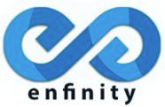 Black & Blue Intersquad MeetHosted by Enfinity Aquatic ClubSeptember 16th 2017Held at Winston Salem State University, C.E. Gaines Center, 601 S. Martin Luther King, Jr. DriveWinston-Salem, NC 27110Held under the Sanction of USA Swimming, Inc., issued by North Carolina Swimming, Inc. Sanction #DEADLINE AND MEETING SUMMARY:  (keep section in chronological order)ENTRY FEES		    ORDER OF EVENTSSATURDAY, SEPTEMBER 16Warm-up:  7:00 AM; Meet Start:  8:00 AMMEET DIRECTORMEET ENTRY COORDINATORMEET ENTRY COORDINATORTim Hillen336-782-4282thillen@enfinityfit.comTim Hillen336-782-4282thillen@enfinityfit.comKorey McCulley1055 Northwest BlvdWinston Salem, NC 27101620-786-4971kmcculleygso@enfinityfit.comMEET REFEREEMEET REFEREEMEET MARSHALLDom Koh336-587-4554Damjinkoh3737@gmail.comDom Koh336-587-4554Damjinkoh3737@gmail.comRyan MichelAsst: Brian WellsFACILITYWinston Salem State University hots a 6-Lane 25 Yard pool ranging from 4-6 feet at both the starting and turn end, and a lane width of 6 feet.  Pool has non-turbulent lane lines, a Colorado Timing System with a 6 Lane Scoreboard display and custom starting blocks.  There is a diving well connected to the competition pool which acts as both a warm up and cool down swimming area.  The competition course has been certified in accordance with 104.2.2C(4).  MEET FORMATThis is a timed final Age Group/Senior, pre-seeded meet. SessionDayWarm-upMeet StartAge Group1Saturday7:00 AM8:00 AM8 and OlderDay, DateDay, DateTimeFor:For:Monday September 4thMonday September 4th11:59 AMEntry deadlineEntry deadlineSaturday September 16thSaturday September 16th7:20 AMCoaches/General MeetingCoaches/General MeetingSaturday September 16thSaturday September 16th30 Minutes before SessionOfficial BriefingsOfficial BriefingsSAFETYThe NCS Safety Program is in effect for this meet.  Coaches are advised to closely supervise their swimmers at all times.  NO running or horseplay will be tolerated.    No glass containers will be allowed on deck.  Parents and spectators will be seated in the elevated spectator viewing area.  No chairs will be allowed on deck.  The NCS Safety Program is in effect for this meet.  Coaches are advised to closely supervise their swimmers at all times.  NO running or horseplay will be tolerated.    No glass containers will be allowed on deck.  Parents and spectators will be seated in the elevated spectator viewing area.  No chairs will be allowed on deck.  The NCS Safety Program is in effect for this meet.  Coaches are advised to closely supervise their swimmers at all times.  NO running or horseplay will be tolerated.    No glass containers will be allowed on deck.  Parents and spectators will be seated in the elevated spectator viewing area.  No chairs will be allowed on deck.  RACING STARTSAny swimmer entered in the meet, unaccompanied by an USA Swimming member coach, must be certified by an USA Swimming member coach as being proficient in performing a racing start or must start each race from within the water.  It is the responsibility of the swimmer or the swimmer’s legal guardian to ensure compliance with this requirement.Any swimmer entered in the meet, unaccompanied by an USA Swimming member coach, must be certified by an USA Swimming member coach as being proficient in performing a racing start or must start each race from within the water.  It is the responsibility of the swimmer or the swimmer’s legal guardian to ensure compliance with this requirement.Any swimmer entered in the meet, unaccompanied by an USA Swimming member coach, must be certified by an USA Swimming member coach as being proficient in performing a racing start or must start each race from within the water.  It is the responsibility of the swimmer or the swimmer’s legal guardian to ensure compliance with this requirement.RULESUse of audio or visual recording devices, including a cell phone, is not permitted in changing areas, rest rooms or locker rooms.  Deck changes are prohibited.Use of audio or visual recording devices, including a cell phone, is not permitted in changing areas, rest rooms or locker rooms.  Deck changes are prohibited.Use of audio or visual recording devices, including a cell phone, is not permitted in changing areas, rest rooms or locker rooms.  Deck changes are prohibited.ELIGIBILITYThis is a closed Enfinity Intra-squad meet.  All swimmers must be current swimmers of Enfinity Aquatic Club (EAC).This is a closed Enfinity Intra-squad meet.  All swimmers must be current swimmers of Enfinity Aquatic Club (EAC).This is a closed Enfinity Intra-squad meet.  All swimmers must be current swimmers of Enfinity Aquatic Club (EAC).SWIMMERS WITH DISABILITIESEnfinity welcomes all swimmers with disabilities as described in the USA Swimming Rules and Regulations, Article 105, to participate in our meets.  Coaches entering swimmers with disabilities that require any accommodations are required to provide advance notice in writing to the Meet Director by the entry deadline accompanying their meet entry file, including the need for any personal assistants required and/or registered service animals.  Failure to provide advance notice may limit Enfinity’s ability to accommodate all requests.Enfinity welcomes all swimmers with disabilities as described in the USA Swimming Rules and Regulations, Article 105, to participate in our meets.  Coaches entering swimmers with disabilities that require any accommodations are required to provide advance notice in writing to the Meet Director by the entry deadline accompanying their meet entry file, including the need for any personal assistants required and/or registered service animals.  Failure to provide advance notice may limit Enfinity’s ability to accommodate all requests.Enfinity welcomes all swimmers with disabilities as described in the USA Swimming Rules and Regulations, Article 105, to participate in our meets.  Coaches entering swimmers with disabilities that require any accommodations are required to provide advance notice in writing to the Meet Director by the entry deadline accompanying their meet entry file, including the need for any personal assistants required and/or registered service animals.  Failure to provide advance notice may limit Enfinity’s ability to accommodate all requests.ENTRY LIMITATIONSSwimmers may swim a maximum of 4 individual events plus 1 relay for this meet.Swimmers may swim a maximum of 4 individual events plus 1 relay for this meet.Swimmers may swim a maximum of 4 individual events plus 1 relay for this meet.ENTRY DEADLINESThe Meet Entry Coordinator must receive entries by the date and time listed in the Deadline and Meeting Summary.  Late entries may be accepted at the discretion of the Meet Referee. The Meet Entry Coordinator must receive entries by the date and time listed in the Deadline and Meeting Summary.  Late entries may be accepted at the discretion of the Meet Referee. The Meet Entry Coordinator must receive entries by the date and time listed in the Deadline and Meeting Summary.  Late entries may be accepted at the discretion of the Meet Referee. Make checks payable to:  Enfinity Aquatic Club All fees are non-refundableMake checks payable to:  Enfinity Aquatic Club All fees are non-refundableSwimmer Surcharge$10.00Facility Surcharge$15.00Apparel$15.00SEEDINGThe conforming time standard for this meet is short course yards.  Swimmers will be seeded and swim from slowest to fastest unless otherwise indicated.  All non-conforming times will be seeded last in rank orderCHECK-INAll events are pre-seeded in this meet.  Relays must be checked in within 30 minutes of the start of the session. SCRATCHESThere will be no penalty for scratching pre-seeded events at the blockSCORINGIndividual events:  7-5-4-3-2-1 AWARDSRibbons will be awarded to the top 6 finishers in the 8 and under and 9-10 Age Groups.  No relay awards will be given.RESULTSResults will be posted on HOST TEAM’s website within 24 hours of the meets conclusion.  OFFICIALS/TIMERS/VOLUNTEERSThere will be a need for officials.  Enfinity welcomes and encourages anyone willing to volunteer to contact the Meet Referee by email prior to the meet or sign in once you arrive at the meet.  HOSPITALITY/CONCESSIONSThere will be a hospitality area open to all coaches and officials.  Concessions will not be made available at this meet.WARM-UPIn accordance with USA Swimming guidelines, there will be a published warm-up procedure for all swimmers and coaches attending the meet.  The Marshall will ensure all teams, coaches, and swimmers follow all warm-up procedures.  Meet Management reserves the right to change warm-up times according to the number of entries.  There is to be no diving or horseplay in this area.Girls/WomenEventBoys/Men18 & Under 25 Fly239 – 10 50 Fly4511 – 12 50 Fly6713 – 14 100 Fly89Senior 100 Fly10118 & Under 25 Back12139 – 10 50 Back141511 – 12 50 Back161713 – 14 100 Back1819Senior 100 Back20218 & Under 25 Breast22239 – 10 50 Breast242511 – 12 50 Breast262713 – 14 100 Breast2829Senior 100 Breast30318 & Under 25 Free32339 – 10 50 Free343511 – 12 50 Free363713 – 14 100 Free3839Senior 100 Free40